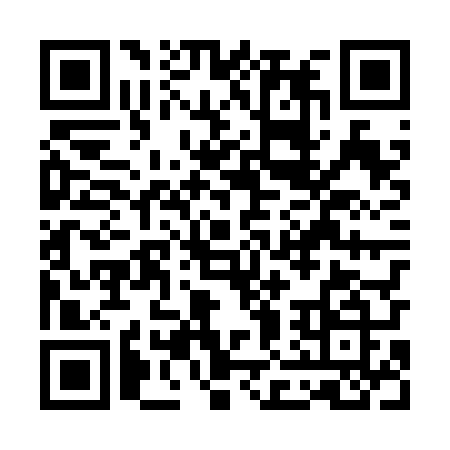 Prayer times for Miasto Ogrod Komorow, PolandMon 1 Apr 2024 - Tue 30 Apr 2024High Latitude Method: Angle Based RulePrayer Calculation Method: Muslim World LeagueAsar Calculation Method: HanafiPrayer times provided by https://www.salahtimes.comDateDayFajrSunriseDhuhrAsrMaghribIsha1Mon4:106:1112:405:077:119:052Tue4:076:0812:405:097:139:073Wed4:046:0612:405:107:159:094Thu4:016:0412:405:117:169:125Fri3:586:0112:395:127:189:146Sat3:555:5912:395:137:209:167Sun3:525:5712:395:157:229:198Mon3:495:5512:385:167:239:219Tue3:465:5212:385:177:259:2310Wed3:435:5012:385:187:279:2611Thu3:405:4812:385:197:299:2812Fri3:375:4612:375:217:309:3113Sat3:335:4312:375:227:329:3414Sun3:305:4112:375:237:349:3615Mon3:275:3912:375:247:359:3916Tue3:245:3712:365:257:379:4117Wed3:215:3512:365:267:399:4418Thu3:175:3212:365:287:419:4719Fri3:145:3012:365:297:429:4920Sat3:115:2812:365:307:449:5221Sun3:075:2612:355:317:469:5522Mon3:045:2412:355:327:479:5823Tue3:005:2212:355:337:4910:0124Wed2:575:2012:355:347:5110:0425Thu2:535:1812:355:357:5310:0726Fri2:505:1612:345:367:5410:1027Sat2:465:1412:345:377:5610:1328Sun2:435:1212:345:397:5810:1629Mon2:395:1012:345:407:5910:1930Tue2:355:0812:345:418:0110:22